Malatya Turgut Özal Üniversitesi	Personel Daire Başkanlığı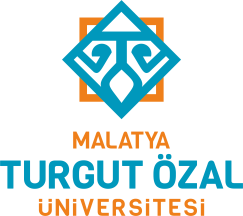 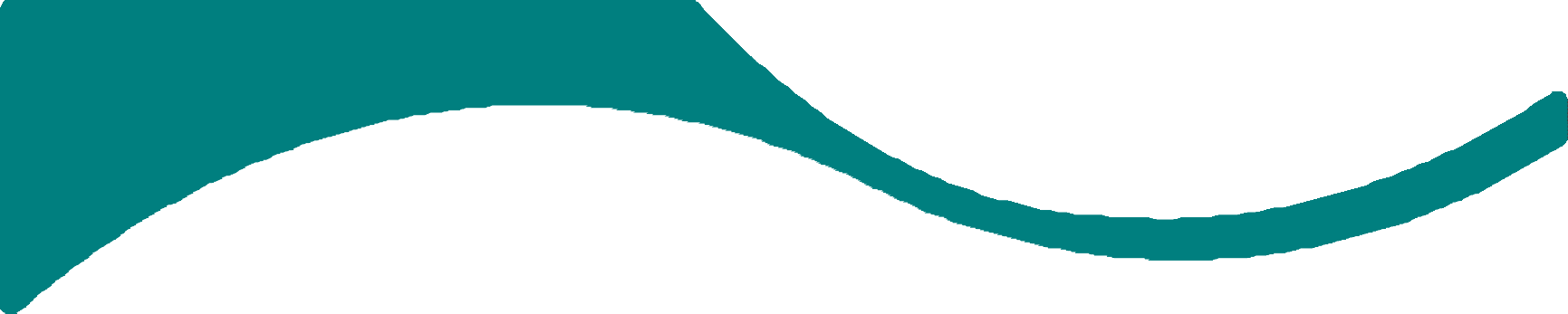 İdari Personel Birimi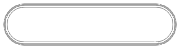 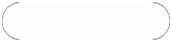 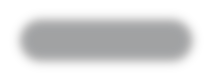 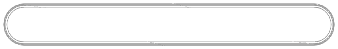 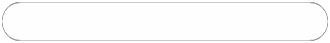 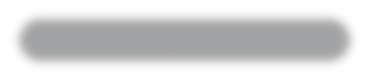 SORUMLULAR	İŞ SÜRECİ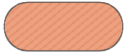 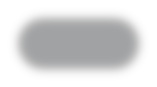 BAŞLANGIÇ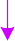 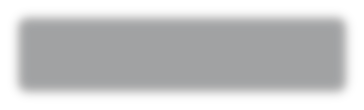 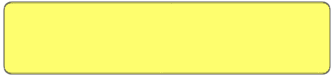 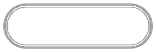 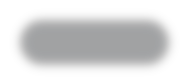 İlgili Birim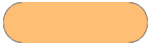 İlgili personelin görev yaptığı birim aracılığıyla sağlık raporunun gelmesi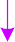 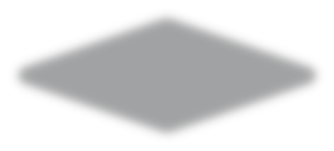 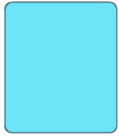 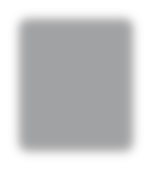 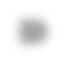 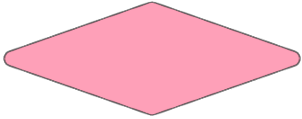 Rapor usule uygun mu ?H	İlgilinin görev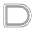 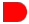 yaptığı birimesağlık raporunun iade edilmesi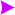 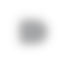 E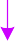 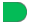 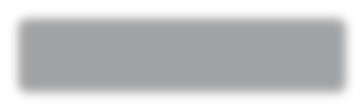 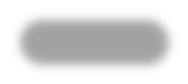 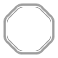 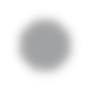 İdari Personel BirimiSıhhi izne ilişkin Rektörlük Oluru nun hazırlanması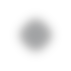 1 gün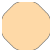 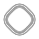 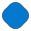 M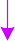 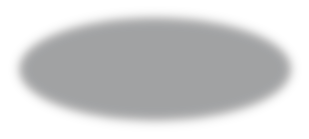 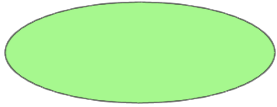 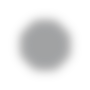 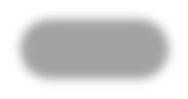 Daire Ba şkanı, Genel Sekreter, Rektör Yardımcısı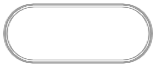 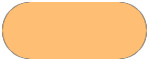 Rektörlük Oluru nun onaylanması2 gün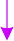 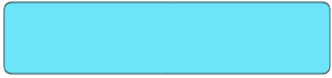 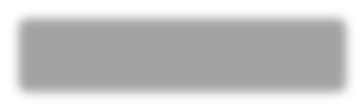 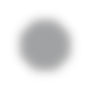 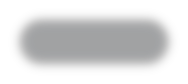 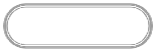 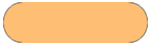 İdari Personel BirimiSıhhi İzne ilişkin Rektörlük Oluru nun ilgili birimlere gönderilmesi1 gün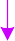 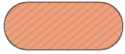 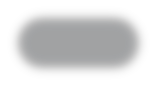 BİTİŞ